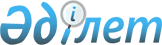 О переименовании некоторых улиц села Жолкудук Алгабасского сельского округа города АксуРешение акима Алгабасского сельского округа города Аксу Павлодарской области от 20 марта 2020 года № 1-03/04. Зарегистрировано Департаментом юстиции Павлодарской области 27 марта 2020 года № 6772
      В соответствии с подпунктом 4) статьи 14 Закона Республики Казахстан от 8 декабря 1993 года "Об административно-территориальном устройстве Республики Казахстан", пунктом 2 статьи 35 Закона Республики Казахстан от 23 января 2001 года "О местном государственном управлении и самоуправлении в Республике Казахстан", с учетом мнения жителей села Жолкудук Алгабасского сельского округа и на основании заключения областной ономастической комиссии от 13 декабря 2019 года, аким Алгабасского сельского округа РЕШИЛ:
      1. Переименовать следующие улицы села Жолкудук Алгабасского сельского округа города Аксу:
      улицу "Мира" на улицу "Қанаш Қамзин";
      улицу "Заводская" на улицу "Достық";
      улицу "Сахалинская" на улицу "Шоқан Уәлиханов";
      улицу "Рабочая" на улицу "Бірлік";
      улицу "Степная" на улицу "Абай Құнанбаев".
      2. Контроль за исполнением настоящего решения оставляю за собой.
      3. Настоящее решение вводится в действие по истечении десяти календарных дней после дня его первого официального опубликования.
					© 2012. РГП на ПХВ «Институт законодательства и правовой информации Республики Казахстан» Министерства юстиции Республики Казахстан
				
      Аким Алгабасского сельского округа 

М. Валитов
